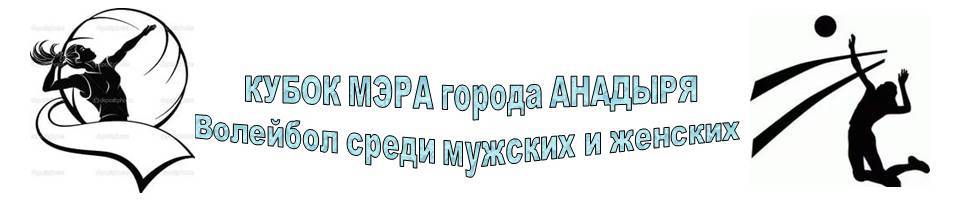 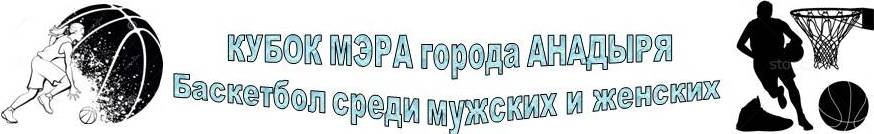 21 апреля (пятница)          21 апреля (пятница)          21 апреля (пятница)          21 апреля (пятница)          ТриумфАренаИскраЭнергия25 апреля    (вторник)    25 апреля    (вторник)    25 апреля    (вторник)    25 апреля    (вторник)    ЭнергияИскраАрена Триумф28 апреля (пятница)                                                           28 апреля (пятница)                                                           28 апреля (пятница)                                                           28 апреля (пятница)                                                           КолледжУниверситетЛицейФортуна2 мая (вторник)                                                                  2 мая (вторник)                                                                  2 мая (вторник)                                                                  2 мая (вторник)                                                                  ФортунаЛицейУниверситет Колледж3 мая (среда)                                                                                                    3 мая (среда)                                                                                                    3 мая (среда)                                                                                                    3 мая (среда)                                                                                                    Победитель 1-8Победитель 4-5Победитель 2-7Победитель 3-65 мая (пятница)                                                       5 мая (пятница)                                                       5 мая (пятница)                                                       5 мая (пятница)                                                       Победитель 4-5Победитель 1-8Победитель 3-6Победитель 2-76 мая (суббота)                          6 мая (суббота)                          6 мая (суббота)                          6 мая (суббота)                           за 3-4 место  Проигравшие пары 1-8:4-5Проигравшие пары 3-6 : 2-7 за 1-2 место  Победитель пары 1-8:4-5Победитель пары 3-6 : 2-7 10 мая (среда) 10 мая (среда) 10 мая (среда) 10 мая (среда)СОШДинамоКолледжКазначейство 12 мая  (пятница)                                                                                        12 мая  (пятница)                                                                                        12 мая  (пятница)                                                                                        12 мая  (пятница)                                                                                       КазначействоКолледжДинамоСОШ13 мая (суббота)                                                                       13 мая (суббота)                                                                       13 мая (суббота)                                                                       13 мая (суббота)                                                                       ЛицейРегион 87Победитель 2-7 Победитель 3-6 16 мая (вторник)                                               16 мая (вторник)                                               16 мая (вторник)                                               16 мая (вторник)                                              Регион 87ЛицейПобедитель 3-6Победитель 2-7 17 мая (среда)                                                                             17 мая (среда)                                                                             17 мая (среда)                                                                             17 мая (среда)                                                                            Победитель 4-5Университет  19 мая (пятница)                                                                              19 мая (пятница)                                                                              19 мая (пятница)                                                                              19 мая (пятница)                                                                            УниверситетПобедитель 4-5  20 мая (суббота)                                                                              20 мая (суббота)                                                                              20 мая (суббота)                                                                              20 мая (суббота)                                                                            за 3-4 место  Проигравший 2-7: 3-6Проигравший 4-5: 7за 1-2 место  Победитель 2-7:3-6Победитель 4-5: 719 апреля (среда)                                                                                     19 апреля (среда)                                                                                     19 апреля (среда)                                                                                     19 апреля (среда)                                                                                     КОЛЛЕДЖОДЮСШЛИЦЕЙАТЛАНТ 20 апреля (четверг)                                                                          20 апреля (четверг)                                                                          20 апреля (четверг)                                                                          20 апреля (четверг)                                                                         ДРИМ-ТИМАТЛАНТ21 апреля (пятница)                               21 апреля (пятница)                               21 апреля (пятница)                               21 апреля (пятница)                               ЛИЦЕЙОДЮСШДРИМ-ТИМКОЛЛЕДЖ23 апреля (воскресенье)                                                                                           23 апреля (воскресенье)                                                                                           23 апреля (воскресенье)                                                                                           23 апреля (воскресенье)                                                                                           ДРИМ-ТИМЛИЦЕЙ24 апреля (понедельник)                                                                                        24 апреля (понедельник)                                                                                        24 апреля (понедельник)                                                                                        24 апреля (понедельник)                                                                                        КОЛЛЕДЖЛИЦЕЙДРИМ-ТИМОДЮСШ26 апреля (среда)                                                                                              26 апреля (среда)                                                                                              26 апреля (среда)                                                                                              26 апреля (среда)                                                                                              КОЛЛЕДЖАТЛАНТ27 апреля (четверг)                                                                              27 апреля (четверг)                                                                              27 апреля (четверг)                                                                              27 апреля (четверг)                                                                              АНАДЫРЬ УНИВЕРСИТЕТ28 апреля (пятница)                                                                                                       28 апреля (пятница)                                                                                                       28 апреля (пятница)                                                                                                       28 апреля (пятница)                                                                                                       ОДЮСШДИНАМОКОЛЛЕДЖБАСКИ30 апреля (воскресенье)                                                                                                      30 апреля (воскресенье)                                                                                                      30 апреля (воскресенье)                                                                                                      30 апреля (воскресенье)                                                                                                      ЛИЦЕЙДИНАМО3 мая (среда)                                                                                                  3 мая (среда)                                                                                                  3 мая (среда)                                                                                                  3 мая (среда)                                                                                                  ОДЮСШЛицейУНИВЕРСИТЕТКОЛЛЕДЖАНАДЫРЬБАСКИАРТИКАДИНАМО5 мая (пятница)                                                                                                 5 мая (пятница)                                                                                                 5 мая (пятница)                                                                                                 5 мая (пятница)                                                                                                 БАСКИУНИВЕРСИТЕТОДЮСШАРТИКА6 мая (суббота)                                                                                                6 мая (суббота)                                                                                                6 мая (суббота)                                                                                                6 мая (суббота)                                                                                                ЛИЦЕЙАРТИКААНАДЫРЬ КОЛЛЕДЖ10 мая (среда)                                                                                                10 мая (среда)                                                                                                10 мая (среда)                                                                                                10 мая (среда)                                                                                                ПОЛУФИНАЛ А - БПОЛУФИНАЛ Б - А13 мая (суббота)  ФИНАЛ                                                                                                13 мая (суббота)  ФИНАЛ                                                                                                13 мая (суббота)  ФИНАЛ                                                                                                13 мая (суббота)  ФИНАЛ                                                                                                за 3-4 местоза 1-2 место